Написать СЕТЕВУЮ игру «Угадай картинку» на сокетах C#. Два игрока, интерфейс программы должен быть примерно как на рисунках. 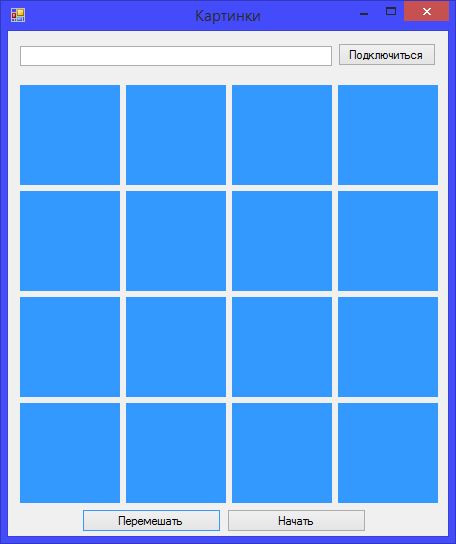 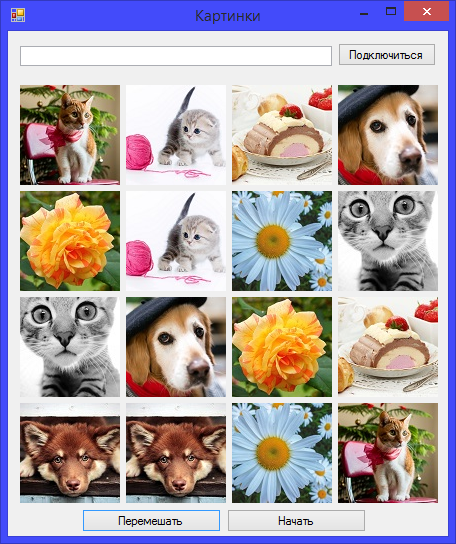 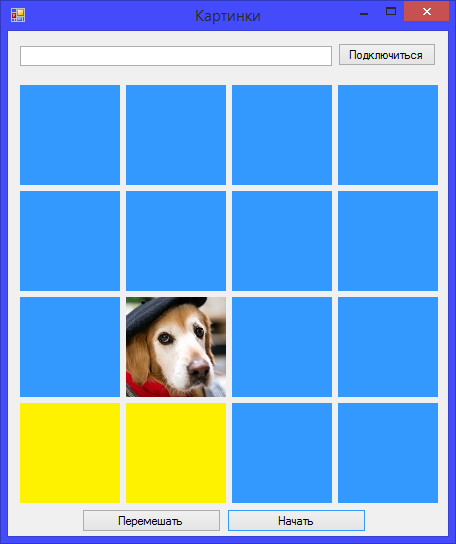 